Buffet Køkkenet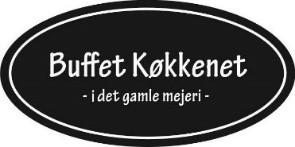          Varmevejledning for vildtbuffetStart med at tænde ovnen på 180°, så den er forvarm.Porrecreme varmes i ca 10-15 min i ovnen i fad (hvis i har modtaget den i fad). Har i modtaget den i plastic beholder, skal den hældes over i en gryde og varmes.Kalvetykstegen varmes i ca 20 min, (medmindre vi har aftalt at den er leveret varmet – for så er den selvfølgelig varm).Flødekartoflerne varmes i ca. 20-25 minKartoffelrouladen varmes i ca 20-30 min(Hvis I har valgt kartoffelroulade, følger der sauce med, denne varmes i gryde) -     Bagte rodfrugter vendt i honning og citronskal toppet med rucola og parmesanflager. (KOLD)Brødet varmes i ca. 10 minutter. Kuvertbrød varmes i 3-5 minutterTag gerne isen ud af fryseren ca. 30 min inden i skal spise den.Husk at tjekke, at alt er gennemvarmt inden servering! Hvis der skulle være nogen tvivl, fejl eller mangler så kontakt os straks på 51 82 49 05.